Приложение № 4к решению Совета депутатов г.Полярные Зориот_________________№_____Внесение изменений в Правила землепользования и застройки муниципального образованиягород Полярные Зори с подведомственной территориейКАРТА ГРАДОСТРОИТЕЛЬНОГО ЗОНИРОВАНИЯ (Фрагмент № 2)Населенный пункт ЗашеекВнесение изменений в Правила землепользования и застройки муниципального образованиягород Полярные Зори с подведомственной территориейКАРТА ГРАДОСТРОИТЕЛЬНОГО ЗОНИРОВАНИЯ (Фрагмент № 2)Населенный пункт Зашеек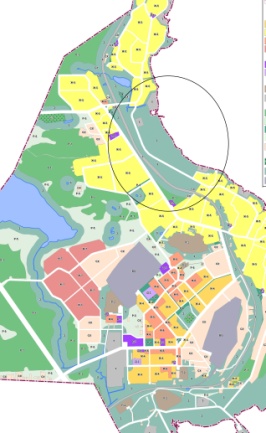 Изменить (частично) территориальную зону З (зона озелененных территорий специального назначения) на территориальную зону Ж-5 (зона застройки индивидуальными жилыми домами усадебного типа), расположенную: Мурманская область, н.п.Зашеек, кадастровый квартал № 51:28:0100007.Изменить (частично) территориальную зону З (зона озелененных территорий специального назначения) на территориальную зону Ж-5 (зона застройки индивидуальными жилыми домами усадебного типа), расположенную: Мурманская область, н.п.Зашеек, кадастровый квартал № 51:28:0100007.Изменить (частично) территориальную зону З (зона озелененных территорий специального назначения) на территориальную зону Ж-5 (зона застройки индивидуальными жилыми домами усадебного типа), расположенную: Мурманская область, н.п.Зашеек, кадастровый квартал № 51:28:0100007.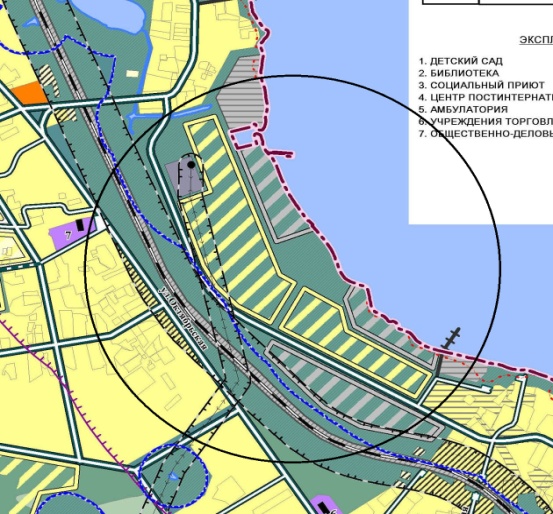 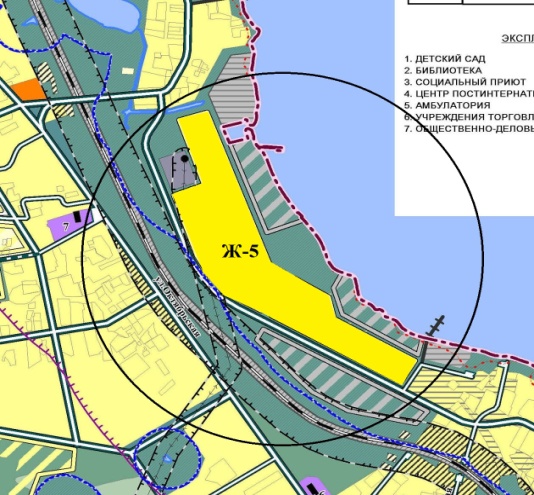 Фрагмент карты градостроительного зонирования до внесения изменений – существующая ситуацияФрагмент карты градостроительного зонирования до внесения изменений – существующая ситуацияФрагмент карты градостроительного зонирования после внесения измененийУСЛОВНЫЕ ОБОЗНАЧЕНИЯ:УСЛОВНЫЕ ОБОЗНАЧЕНИЯ:    З- Зона озелененных территорий специального назначения    Ж-5- Зона застройки индивидуальными жилыми домами усадебного типа